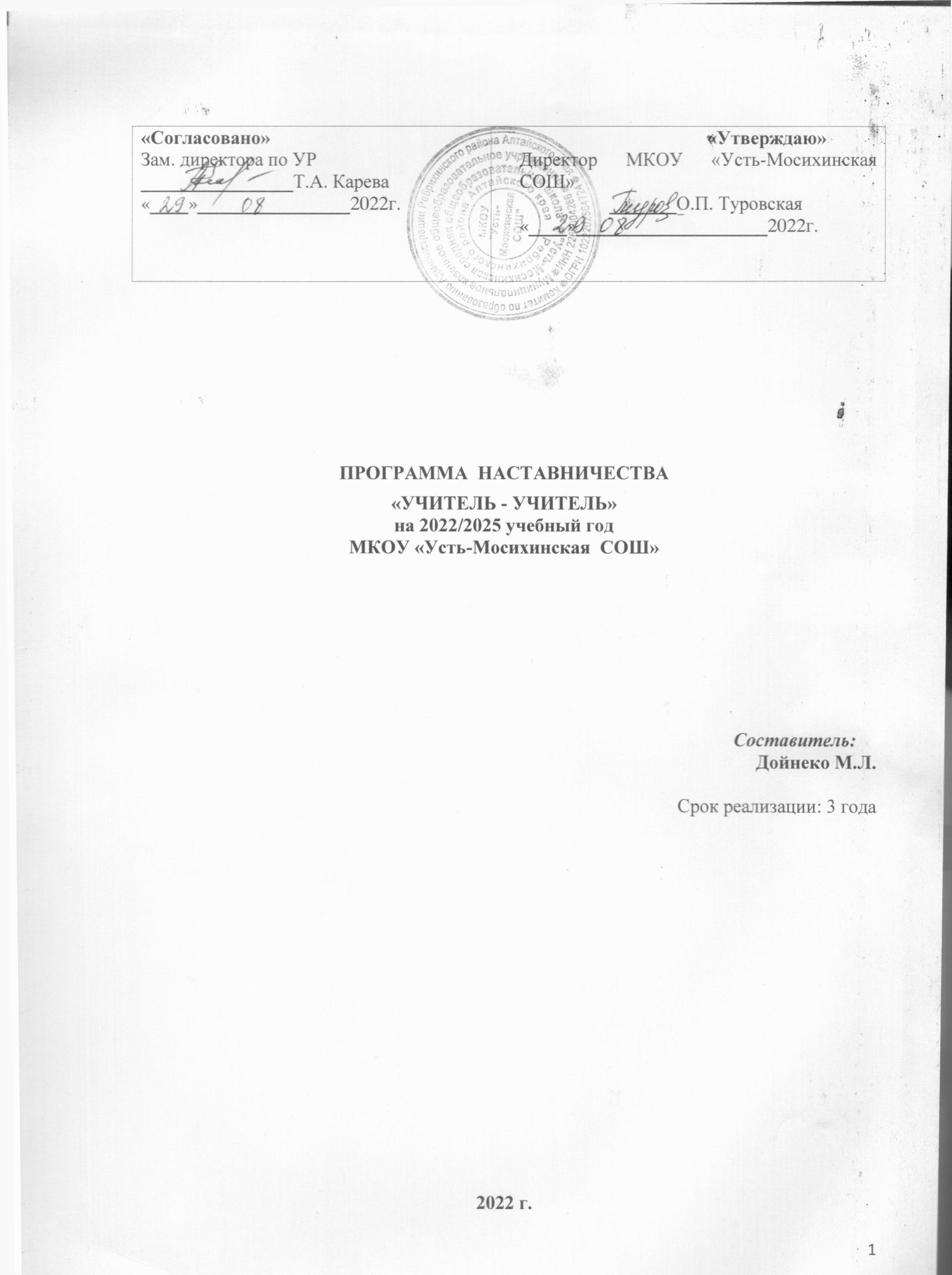 ПРОГРАММА  НАСТАВНИЧЕСТВА«УЧИТЕЛЬ - УЧИТЕЛЬ»на 2022/2025 учебный годМКОУ «Усть-Мосихинская  СОШ»                                                                                                                               Составитель:       Дойнеко М.Л.Срок реализации: 3 года2022 г.Содержание программыI. Пояснительная записка…………………………………………………………………..3-51.1Актуальность разработки программы наставничества ……………………………...… .  3Цель и задачи программы наставничества………………………………………..…..…..4Срок реализации программы…………………………………………………………..….. 4Применяемые формы наставничества и технологии………………………………..…...4Основные виды деятельности …………………………………………………………..…4Формы и методы работы педагога-наставника  с наставляемыми…………………..….5Принципы наставничества…………………………………………………………………5II.Ожидаемые результаты работы программ наставничества……………………..…5III.Содержание программы……………………………………………………………..…5-73.1 Основные участники программы и их функции……………………………………..…5-63.2 Механизм управления программой наставничества……………………………………6-73.1 Организация контроля и оценки…………………………………………………………  7IV. Планируемые мероприятия по  реализации  программы наставничества на учебный год…………………………………………………………………………………..7-8ПОЯСНИТЕЛЬНАЯ ЗАПИСКААктуальность разработки программы наставничестваПрограмма наставничества МКОУ «Усть-Мосихинская СОШ» создана в целях решения задач национального проекта «Образование» по внедрению целевой модели наставничества во всех образовательных организациях Российской Федерации, т.к. современной школе нужен профессионально-компетентный, самостоятельно мыслящий педагог, психологически готовый к реализации гуманистических ценностей и включению в инновационные процессы на практике.Реализация Программы опирается на нормативно-правовую базу Российской ФедерацииКонституция Российской Федерации;Гражданский кодекс Российской Федерации;Трудовой кодекс Российской Федерации;Федеральный закон от 19 мая 1995 г. № 82-ФЗ «Об общественных объединениях»;Концепция содействия развитию благотворительной деятельности и добровольчества в Российской Федерации, утвержденная распоряжением Правительства Российской Федерации от 30 июля 2009 г.№ 1054-р);Стратегия развития волонтерского движения в России, утвержденная на заседании Комитета Государственной Думы Российской Федерации по делам молодежи (протокол № 45 от 14 мая 2010 г.);Основы государственной молодежной политики Российской Федерации на период до 2025 года, утвержденны распоряжением Правительства Российской Федерации от 29 ноября 2014 г. № 2403-Р);Федеральный закон от 29 декабря 2012 г. № 273-ФЗ «Об образовании в Российской Федерации».Профессиональная помощь необходима и молодым, начинающим педагогам,  и  учителям, меняющим условия работы, специальность, и педагогам с синдромом выгорания в профессиональной деятельности. Поэтому поддержка, адресное методическое сопровождение профессионального роста каждого специалиста является одной из ключевых задач МКОУ «Усть-Мосихинская СОШ»Решению этих стратегических задач кадровой политики МКОУ «Усть-Мосихинская СОШ»  будет способствовать создание гибкой и мобильной системы наставничества, способной оптимизировать процесс профессионального роста каждого педагога и вновь прибывшего учителя, сформировать у них мотивацию к самосовершенствованию, саморазвитию, самореализации. В этой системе должна быть отражена жизненная возможность любого специалиста прибывающего в МКОУ «Усть-Мосихинская СОШ»  получить поддержку опытных педагогов-наставников, которые готовы оказать им теоретическую и практическую  помощь на рабочем месте, повысить их профессиональную компетентность.Наставничество предусматривает систематическую индивидуальную работу Наставника по развитию молодого педагога (Наставляемого лица) необходимых навыков и умения ведения педагогической деятельности и призвано наиболее глубоко и всесторонне развивать имеющиеся у наставляемого лица знаний в области предметной специализации и методики преподавания.Настоящая программа призвана помочь в организации деятельности Наставников с Наставляемыми лицами на уровне образовательной организации.Программа наставничества МКОУ «Усть-Мосихинская СОШ»  (далее – Программа) отражает комплекс мероприятий и формирующих их действий, направленный на организацию взаимоотношений наставника и наставляемого в конкретных формах для получения ожидаемых результатов.Целью наставничества является успешное закрепление на месте работы молодого специалиста, повышение его профессионального потенциала, а также создание комфортной профессиональной среды при переходе на новую специализацию внутри образовательной организации, позволяющей реализовывать актуальные педагогические задачи на высоком уровне.Основные задачи наставничества:Оказание помощи в профессиональной и должностной адаптации Наставляемого лица к условиям осуществления педагогической деятельности, а так же в преодолении профессиональных трудностей, возникающих при выполнении должностных обязанностей по новой специализации;Формирование потребности Наставляемого лица заниматься анализом результатов своей профессиональной деятельности;Дифференцированное  и целенаправленное планирование методической  работы на основе выявленных потенциальных возможностях Наставляемого лица;Ориентирование Наставляемого лица на творческое использование передового педагогического опыта в своей деятельности.Ускорить процесс профессионального становления Наставляемого лица.Срок реализации программы 3 года..  Начало реализации программы наставничества с 1.09.2022 г., срок окончания  1.09 2025 года.   Применяемые формы наставничества и технологииИсходя из образовательных потребностей МКОУ «Усть-Мосихинская СОШ»  целевой  моделью наставничества рассматривается  форма наставничества «Учитель – учитель».Применяемые в программе элементы технологии: ситуационное наставничество.Основные виды деятельности:Диагностика  затруднений наставляемого специалиста и выбор форм оказания помощи на основе его потребностей.Посещение уроков наставляемого специалиста и организация взаимопосещенийПланирование и анализ педагогической деятельностиПомощь наставляемому специалисту в повышении эффективности организации учебно-воспитательной работы.Ознакомление с основными направлениями и формами активизации познавательной, научно-исследовательской деятельности учащихся во внеучебное время.Привлечение  наставляемого специалиста к участию в работе  МО учителей школы.Демонстрация опыта успешной деятельности опытными учителямиОрганизация мониторинга деятельности Наставляемого лица.Формы и методы работы педагога-наставника  с наставляемыми:Индивидуальное консультированиеАктивные методы (взаимопосещение уроков, собеседование, мастер-классы и т.д.)Деятельность наставника1-й этап – адаптационный.Наставник определяет круг обязанностей и полномочий наставляемого специалиста, а так же выявляет недостатки в его умениях и навыках, чтобы выработать программу адаптации2-й этап – основной (тренировочный) Наставник разрабатывает и реализует программу адаптации, осуществляет корректировку профессиональных умений наставляемого специалиста, помогает ему выстроить собственную программу самосовершенствования.3-й этап – контрольно-оценочный. Наставник проверяет уровень профессиональной компетентности, определяет степень готовности наставляемого специалиста к выполнению своих функциональных обязанностей.Внутришкольный контроль:1.Обзорный контроль (проводится в начале педагогической деятельности. В первый месяц). Проводится путём посещения уроков и внеклассных мероприятий.Цель: общее ознакомление с профессиональным уровнем работы молодого специалиста.2.Предупредительный контроль (проводится в  течение первого года работы).Цель: выявить и предупредить ошибки в работе молодого специалиста.3.Повторный контроль (проводится в конце учебного года).Цель: проверить устранение недостатков, выявленных при обзорном и предупредительном контроле.Принципы наставничестваДобровольностьГуманностьСоблюдение прав наставляемого специалистаКонфиденциальностьОтветственностьИскренне желание помочь в преодолении трудностейВзаимопониманиеСпособность видеть личностьСОДЕРЖАНИЕ ПРОГРАММЫ3.1.Основные участники программы и их функции.Наставляемые: Васильев Евгений Константинович, имеющий малый опыт работы – от 0 до 3 лет. Наставник: Дойнеко Марина ЛеонидовнаДля реализации поставленных в программе  задач наставник выполняет две функции:● Наставник-консультант – создает комфортные условия для реализации профессиональных качеств, помогает с организацией образовательного процесса и решением конкретных психолого-педагогических и коммуникативных проблем. Контролирует самостоятельную работу молодого специалиста. ● Наставник-предметник – опытный педагог того же предметного направления, что и молодой учитель, способный осуществлять всестороннюю методическую поддержку преподавания отдельных дисциплин.Содержание деятельности: 1. Диагностика затруднений молодого специалиста и выбор форм оказания помощи на основе анализа его потребностей.2. Посещение уроков молодого специалиста и организация взаимопосещения. 3. Планирование и анализ педагогической деятельности (по четвертям).4. Помощь молодому учителю в повышении эффективности организации учебно-воспитательной работы.5.Ознакомление с основными направлениями и формами активизации познавательной,  научно - исследовательской деятельности учащихся во внеучебноевремя (олимпиады, смотры, предметные недели, и др.).6. Привлечение молодого педагога к участию в работе педагогических сообществ. 7. Демонстрация опыта успешной педагогической деятельности опытными учителями.8. Организация мониторинга эффективности деятельности молодого педагогаТребования, предъявляемые к наставнику: -знать требования законодательства в сфере образования, ведомственных нормативных актов, определяющих права и обязанности молодого и вновь прибывшего специалиста по занимаемой должности; -разрабатывать совместно с молодым специалистом план профессионального становления последнего с учетом уровня его интеллектуального развития, педагогической, методической и профессиональной подготовки по предмету; -изучать деловые и нравственные качества молодого специалиста, его отношение к проведению занятий, коллективу школы, учащимся и их родителям, увлечения, наклонности, круг досугового общения; -знакомить молодого специалиста со школой, с расположением учебных классов, кабинетов, служебных и бытовых помещений; -вводить в должность (знакомить с основными обязанностями, требованиями, предъявляемыми к учителю-предметнику, правилами внутреннего трудового распорядка, охраны труда и техники безопасности); -проводить необходимое обучение;-контролировать и оценивать самостоятельное проведение молодым специалистом учебных занятий и внеклассных мероприятий;-разрабатывать совместно с молодым специалистом план профессионального становления; -давать конкретные задания с определенным сроком их выполнения;- контролировать работу, оказывать необходимую помощь; -оказывать молодому специалисту индивидуальную помощь в овладении педагогической профессией, практическими приемами и способами качественного проведения занятий, выявлять и совместно устранять допущенные ошибки;  -личным примером развивать положительные качества молодого специалиста, корректировать его поведение в школе, привлекать к участию в общественной жизни коллектива, содействовать развитию общекультурного и профессионального кругозора; -участвовать в обсуждении вопросов, связанных с педагогической и общественной деятельностью молодого специалиста, вносить предложения о его поощрении или применении мер воспитательного и дисциплинарного воздействия; -периодически докладывать руководителю методического объединения о процессе адаптации молодого специалиста, результатах его труда; -подводить итоги профессиональной адаптации молодого специалиста с предложениями по дальнейшей работе молодого специалиста.Требования к наставляемому  специалисту:- изучать нормативные документы, определяющие его служебную деятельность, структуру, штаты, особенности деятельности школы и функциональные обязанности по занимаемой должности; - выполнять план профессионального становления в установленные сроки; - постоянно работать над повышением профессионального мастерства, овладевать практическими навыками по занимаемой должности; - учиться у наставника передовым методам и формам работы, правильно строить свои взаимоотношения с ним; - совершенствовать свой общеобразовательный и культурный уровень; - периодически отчитываться о своей работе перед наставником и руководителем методического объединения3.2. Механизм управления программойОсновное взаимодействие между участниками: «опытный педагог – молодой специалист», классический вариант поддержки для приобретения молодым специалистом необходимых профессиональных навыков (организационных, коммуникационных) и закрепления на месте работы.Основными принципами работы с молодыми и вновь прибывшими специалистами являются:  Обязательность - проведение работы с каждым специалистом, приступившим к работе в учреждении вне зависимости от должности и направления деятельности.  Индивидуальность - выбор форм и видов работы со специалистом, которые определяются требованиями должности, рабочим местом в соответствии с уровнем профессионального развития.  Непрерывность - целенаправленный процесс адаптации и развития специалиста продолжается на протяжении 3 лет.  Эффективность - обязательная периодическая оценка результатов адаптации, развития специалиста и соответствия форм работы уровню его потенциала.3.3.Организация контроля и оценкиОтветственность за реализацию программы наставничества внутри образовательной организации берут на себя: ● администрация организации  - участников;  ● наставники - участники программы;ПЛАНИРУЕМЫЕ МЕРОПРИЯТИЯ РЕАЛИЗАЦИИ ПРОГРАММЫ НАСТАВНИЧЕСТВА НА 2022-2025 УЧЕБНЫЙ ГОДПлан реализации программы . Ожидаемые результаты.        Главным результатом становления молодого педагога следует считать не сумму единиц усвоенной информации, а необходимые изменения, предполагающие динамику личностногосамостоятельность, ответственность, креативность, сформированность базовых компетенций и функциональной грамотности педагогов, что предусматривает оценку их способности к решению различных проблем в предметном и метапредметном планах, не только на основеприобретенных знаний и умений, но и с учетом этического, ценностно-смыслового, коммуникативного, поведенческого актуальных в данной ситуации.Ожидаемые результаты ПрограммыВысокий уровень включенности молодых (новых) специалистов в педагогическую работу, культурную жизнь образовательной организации;Усиление уверенности педагогов в собственных силах и развитие личного, творческого и педагогического потенциала;Повышение уровня образовательной подготовки и комфортности психологического климата в школе;Создание благоприятной психолого-педагогической атмосферы для разрешения ситуаций кризиса профессионального роста и профессионального выгорания;Учителя-наставляемые получат необходимые для данного периода профессиональной реализации компетенции, профессиональные советы и рекомендации, а также стимул и ресурс для комфортного становления и развития внутри организации.Показатели эффективности внедрения ПрограммыВ части оценки наставнической программы в образовательной организации подобными критериями могут быть:Соответствие условий организации наставнической деятельности требованиям модели и программ, по которым она осуществляется;Оценка соответствия организации наставнической деятельности принципам, заложенным в модели и программах;Соответствие наставнической деятельности современным подходам и технологиям;Наличие соответствующего психологического климата в образовательной организации, на базе которой организован процесс наставнической деятельности;Логичность деятельности наставника, понимание им ситуации наставляемого и правильность выбора основного направления взаимодействия;Положительная динамика в поступлении запросов участников на продолжение работы.В части определения эффективности всех участников наставнической деятельности в образовательной организации:Степень удовлетворенности всех участников наставнической деятельности;Уровень удовлетворенности партнеров от взаимодействия в наставнической деятельности;Относительно изменений в личности наставляемого-участника программы наставничества в образовательной организации критериями динамики развития наставляемых могут выступать:Улучшение и позитивная динамика образовательных результатов, изменение ценностных ориентаций участников в сторону социально-значимых;Нормализация уровня тревожности;Оптимизация процессов общения, снижение уровня агрессивности;Повышение уровня самооценки наставляемого;Активность и заинтересованность наставляемых в участии в мероприятиях, связанных с наставнической деятельностью;Степень применения наставляемыми полученных от наставника знаний, умений и опыта в профессиональной деятельности«Согласовано»Зам. директора по УР________________Т.А. Карева«____»________________2022г.«Утверждаю»Директор МКОУ «Усть-Мосихинская  СОШ»_______О.П. Туровская«____»____________________2022г.СрокПланируемые мероприятияРезультатСентябрьИзучение мотивации педагогической деятельности.Составление и утверждение индивидуального плана (программы) работы Наставника с Наставляемым лицом.    Изучение нормативно – правовой базы (программы, методические пособия, ФГОС), правила внутреннего распорядка учреждения; виды и организация режимных моментов    Планирование и организация работы по учебно-воспитательной деятельности:- составление рабочей программы по предмету;- составление рабочей программы по внеурочной деятельности;- работа с учебно- методической литературой;Практическое  занятие «Как вести классный (электронный) журнал».      Оказание помощи в выборе методической темы по самообразованию.Октябрь   Анализ процесса адаптации молодого специалиста: индивидуальное собеседование по выявлению сильных и слабых сторон в подготовке молодого специалиста к педагогической деятельности, выявление склонностей и личных интересов.    Посещение уроков, внеурочных и воспитательных мероприятий молодым специалистом у педагога-наставника.  Структура урока в условиях реализации ФГОС.   Работа молодого педагога в ШМО.      Практическое занятие «Обучение составлению отчётности по окончанию четверти».НоябрьПедагогические проблемы молодого специалиста.Мастер – класс учителя – наставника "Активные способы и методы формирования и развития универсальных учебных действий в условиях ФГОС".Методика проведения внеклассных мероприятий.Посещение молодым специалистом занятий наставника.ДекабрьКультура внешнего вида и речи педагога. Профессиональная этика педагога.Посещение занятий молодого специалиста педагогом-наставником.Методическая разработка: «Мой первый урок».Консультация «Организация индивидуальных занятий с различными категориями учащихся».ЯнварьИспользование современных образовательных технологий в учебном процессе.Эффективность урока – результат организации активной деятельности учащихся.Самоанализ урока (знакомство со схемой самоанализа)Беседы с молодым педагогом  по результатам второй четверти. ФевральФормы и методы работы на уроке. Система опроса учащихся.Знакомство с новыми цифровыми образовательными ресурсами.Работа молодого педагога в ШМОПосещение молодым специалистом занятий наставника.МартПроектная деятельность учителя. Виды уроков.Психолого-педагогические требования к проверке, учёту и оценке знаний учащихся.Час психологии: «Проблемы дисциплины на уроках. Причины конфликтных ситуаций».АпрельСодержание, формы и методы работы педагога с родителями. Анкета «Профессиональные затруднения. Степень комфортности нахождения в коллективе».Выступление по теме самообразования на ШМО.Посещение педагогом-наставником уроков молодого специалиста..МайОформление документации. Составление отчета. Собеседование по итогам за год (успеваемость качество, выполнение программы)Составление учителем - наставником аналитического отчета совместно с молодым специалистом за 2022-2023 учебный год. Мониторинг результатов деятельности программы наставничества.  « Мои достижения за прошедший год». 2 год2 годСентябрьИзучение мотивации педагогической деятельности.Изучение программ, методических пособий. Подбор, разработка диагностических материалов, методик. Оказание помощи в составлении календарно-тематического планирования.Взаимопосещение  уроков.Октябрь Наблюдение уроков, внеурочных и воспитательных мероприятий.Заседание ШМО «Выбор темы по самообразованию».Освоение технологии работы над выбранной темой.Участие в разработке (доработке) учебно-дидактических материалов.Ноябрь Беседы с молодым педагогом  по результатам первой четверти. Участие в заседании методического объединения.Знакомство с методикой подготовки учащихся к конкурсам, олимпиадам по предмету.Подбор литературы по теме самообразования, с использованием образовательных ресурсов ИнтернетаПрезентация портфолио наставником.Посещение молодым специалистом занятий наставника.Декабрь Общие вопросы методики проведения  внеурочных  мероприятий  по предмету с учащимися.Изучение основ исследовательской деятельности с учащимися по предмету.Анализ и самоанализ уроков.Анализ работы за первое полугодие.ЯнварьУчастие в заседании ШМО (выступление по теме самообразования).Проведение внеклассного мероприятия по предмету с учащимися.Мониторинг профессионального роста  МС.Взаимопосещение уроков.ФевральОрганизация самостоятельного проектирования урока МС. Введение в процесс аттестации. Требования к квалификации.Структура содержания и порядок ведения портфолио.Оценивание материалов портфолио.МартРазработка КИМов, ЦОР, УПЗ и др.Участие в заседании методического объединенияЗанятие «Современные образовательные технологии в учебном процессе».Взаимопосещение уроков.Изучение отзывов детей и их родителей.Анализ контрольных работ, работа над ошибками.АпрельКоррекция индивидуального образовательного маршрута  МС.Практикум «Анализ урока. Виды анализа урока»Практикум «Анализ различных стилей педагогического общения (авторитарный, либерально-попустительский, демократический).Подготовка к годовым контрольным работам. МайОформление документации. Составление отчета. Собеседование по итогам за год (успеваемость качество, выполнение программы)Составление учителем - наставником аналитического отчета совместно с молодым специалистом за прошедший учебный год. Мониторинг результатов деятельности программы наставничества.  « Мои достижения за прошедший год». Оказание помощи в составлении  личной карты самообразования молодого учителя на следующий учебный год.3 год3 годСентябрьРазработка рабочей программы  учителя, программы воспитательной работы с классом.Ведение школьной документации.Взаимопосещение уроков.ОктябрьИзучение методических рекомендаций по учебной дисциплине.Изучение форм и видов учебных занятий в зависимости от содержания.Посещение стажером  урока наставника.Разработка плана-конспекта урока совместно с наставником.Посещение занятия стажера наставником.Самоанализ урока.НоябрьИзучение форм и видов внеклассных занятий в зависимости от содержания.Посещение стажером  внеклассного занятия наставника.Разработка плана-конспекта внеклассного занятия совместно с наставником.Самоанализ внеклассного занятия.ДекабрьОбщие вопросы методики проведения уроков и  внеурочных  мероприятий  по предмету с учащимися.Изучение основ проектной и исследовательской деятельности с учащимися по предмету.Взаимопосещение уроков.Анализ работы за первое полугодие.ЯнварьПортфолио молодого специалиста. Взаимопосещение уроков.Анализ контрольных работ, работа над ошибками. Оказание методической помощи.ФевральПоказать наставнику полученные на практических занятиях приемы применения ИКТ.Показать опыт работы по применению педагогической технологии.МартСовместная разработка системы уроков по теме или отдельного урока.Посещение уроков опытных учителей,  регулярное ознакомление с педагогической и методической литературой, участие в работе временных творческих групп.АпрельПодготовка к годовым контрольным работам. Составление итоговых тестов для проверки.МайОформление документации. Составление отчета.Составление учителем - наставником аналитического отчета совместно с молодым специалистом за прошедший учебный год. Мониторинг результатов деятельности программы наставничества.  « Мои достижения за прошедший год». 